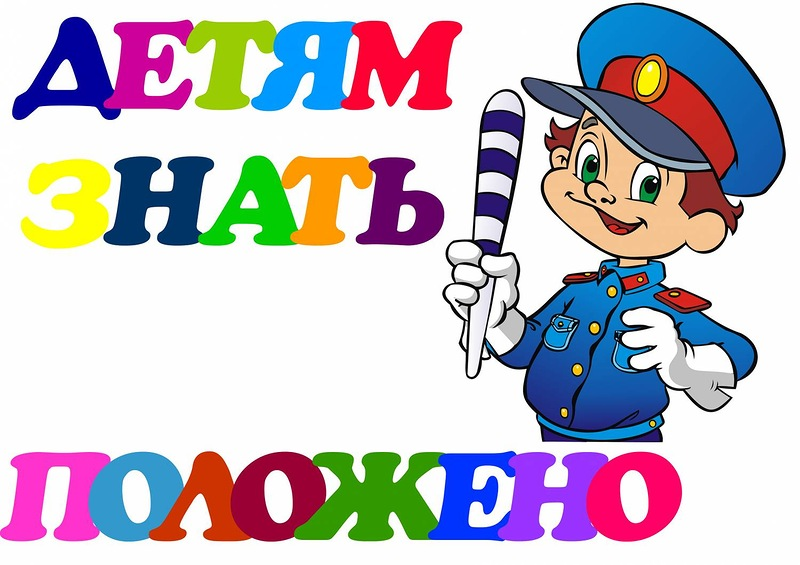 Задачи:закреплять знания правил дорожного движения у детей и взрослых.формировать у детей умение распределять и выполнять различные функции в играх с элементами соревнований, контролировать свои действия.воспитывать у детей чувство уверенности, коллективизма, поддержки; умение преодолевать неудачи.Оборудование:Скакалки-2шт., дощечки-4шт., кегли-6шт., тоннели-2 шт., гимнастические палки-2шт., обручи-8шт., коляски-2шт., куклы-2шт., очки темные-2шт., кружки с водой-8шт., воздушные шарики-12шт., заготовки светофоров-4шт., ребусы, «ромашка», заготовки для дорожных знаков-4 шт., фломастеры, эмблемы.Ход праздника:На спортивную площадку Приглашаем всех сейчас,Праздник спорта и здоровья Начинается у нас!Приветствуем участников праздника! (команды заходят в зал под музыку) Внимание! Внимание!Вас ожидает состязание На лучшее знание и умения Правил дорожного движения!В нашем празднике участвуют семьи ...Оценивать конкурсы будет жюри...Девиз праздника: «Знаки дорожного движения, знай как таблицу умножения»1 конкурс «Название, девиз и эмблема команды»Жюри оценивает, игра со зрителями и участниками: «Это я...»-Кто из вас идет вперед только там, где переход?-Это я, это я, это все мои друзья!-Кто летит вперед так скоро, что не видит светофора?……………….-Кто из вас, идя домой, держит путь по мостовой?……………….-Знает кто, что красный свет-это значит - хода нет?-Это я, это я, это все мои друзья!-Кто из вас в вагоне тесном уступает старшим место?-Это я, это я, это все мои друзья!-Кто из вас идет на свет, говорящий: «Хода нет»?………………Слово жюри.2 конкурс «Пункт первой медицинской помощи»                    « Заболел в дороге другОгляделся я вокруг,И увидел красный крест.Я надеюсь каждый знает,Что же это означает?» Допрыгать до пункта первой медицинской помощи на одной ножке (ребенок прыгает на одной ножке, мама - придерживает одну ногу скакалкой).3 конкурс «Пешеходный переход»                     «Здесь в квадрате чудо-зебраИ шагает пешеход,Этот знак узнает каждый ...»Добраться до пешеходного перехода при помощи двух дощечек.Жюри оценивает, выступление группы поддержки Слово жюри.4 конкурс «Крутой опасный поворот»                     «Предупреждает этот знак,Что у дороги здесь зигзаг,И впереди машину ждет…»Провести коляску с куклой между кеглями (первым везет ребенок, затем присоединяется мама - везут вдвоем).5 конкурс «Слепые пешеходы»                     «Здесь особый пешеход.Для него что день, что ночь И поэтому водителиНа дорогах будьте бдительны» Перевести через дорогу пешехода в очках (между кеглями).Жюри оценивает, команды отгадывают ребусы.Слово жюри.6 конкурс «Подземный пешеходный переход»                     «По ступенькам мальчик мчится,А ступенек вереница.Бегать мальчик тот мастак,Догадайтесь, что за знак?» Пройти по подземному переходу (ребенок проползает по тоннелю, встречается с мамой и они вместе бегом возвращаются обратно).7 конкурс «Ж/д переезд без шлагбаума»                      «Белый треугольник, красная кайма.Чудный паровозик с дымом у окна.Этим паровозом правит дед-чудак.Кто из вас подскажет, что это за знак9»Веселый паровозик (ребенок бежит с палкой в руках до знака, затем возвращается обратно и к нему присоединяется мама - бегут вдвоем).Жюри оценивает, команды выполняют задание: «Ромашка».Придумать новые дорожные знаки, по которым любой человек, даже не знающий русского языка, мог бы легко найти:-универсам -аптеку -дет. сад -кафе -почту -банкомат Слово жюри.8  конкурс «Пункт питания»                      «Этот знак найти сумеешь,Ни за что не похудеешь.Не оставьте без вниманьяЗнак дорожный...»Ребенок прыгает из обруча в обруч до знака, выпивает воду и бегом возвращается обратно, затем задание выполняет мама.9 конкурс «Светофорное регулирование»                    «В треугольнике три глаза,Ярко светят всем в путиИ подскажут, где идти.Каждый скажет нам без спораМы в гостях у...( светофора)» Собрать светофор из воздушных шариков (мама надувает шарик и завязывает его, ребенок бежит к знаку с шариком и вставляет его в нужное отверстие светофора).Жюри оценивает, игра со зрителями и участниками: «Что стоит на улице»-Что стоит на улице? Знаки? (да)-Растут маки? (нет)-Светофоры? (да)-Лесные мухоморы? (нет)-Весело играем. На площадке? (да)-На стадионе? (да)-На лужайке заливной? (да)-На широкой мостовой? (нет)-По дороге движутся. Краны? (да)-4 машины? (да)-Трактора9 (да)-Грузовики? (да)-Шуршат троллейбуса шины? (да)-Едет на трамвае весь честной народ? (да)-Весело шагает юный пешеход? (нет)Слово жюри.10 конкурс «История ПДД»                      Ждет вас новое заданье,Непростое испытанье.Ответить на вопросы из истории правил дорожного движения:-Какое колесо при повороте у машины не вращается? (запасное)-С каким именем связано введение в нашем государстве первых правил дорожного движения? (Петр I)-В каком году появился первый светофор в нашей стране? (1924)-В каком году появился первый автомобиль? (1888)-С какого возраста разрешено движение на мопедах? (16 лет)-С какого возраста устанавливается административная ответственность за нарушения правил дорожного движения? (16 лет)-Когда были введены первые единые правила дорожного движения в России? (1961)-С какого возраста разрешено перевозить детей на переднем сиденье автомобиля? (12 лет)-В каком году в нашей стране введено обязательное применение ремней безопасности? (1975)-Что означает слово «светофор»? (несущий свет)-Прототип светофора, применяющий для регулирования на железной дороге? (семафор)Жюри подводит итоги праздника, выступление группы поддержки Слово жюри.Церемония награждения!Праздник подошел к концу,Но вы должны запомнить:«Правил всех не так уж много Ни одно не упусти,Чтобы каждая дорога Другом сделалась в пути!»Круг почета участников.